PEDIDO DE INFORMAÇÕES 018/2021Excelentíssimo Senhor Prefeito Municipal, Dr. Edmilson BusattoOs Vereadores Astor José Ely e Diogo Antoniolli após tramitação regimental e ouvido o Plenário, solicitam ao Senhor Prefeito Municipal que encaminhe a esta Casa as seguintes informações:- Seja encaminhado a esta casa relatório de monitoramento veicular referente aos meses de setembro, outubro e novembro de 2021, fornecido pela empresa SERENITA AZAMBUJA RAMOS NETA, conforme Contrato Administrativo nº 38/2021, dos 20 veículos para os quais o serviço foi contratado.Mensagem Justificativa:Senhor Presidente:Senhores vereadores:É obrigação do Poder Legislativo acompanhar e fiscalizar a administração pública municipal, conforme suas atribuições legais estabelecidas na Lei Orgânica Municipal e no Regimento Interno Legislativo. Nestes TermosPede Deferimento.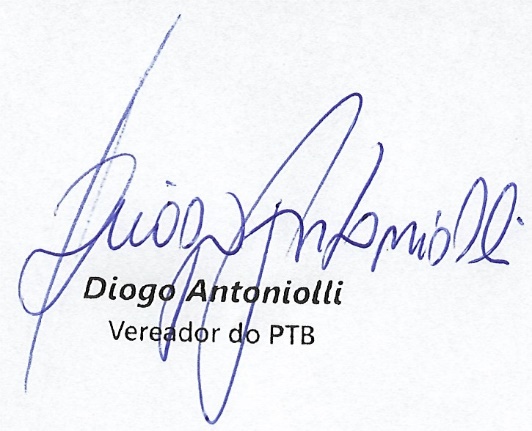 Sala de Sessões, 07 de dezembro de 2021.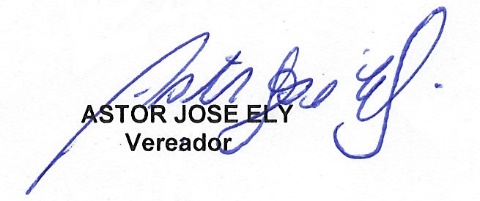 